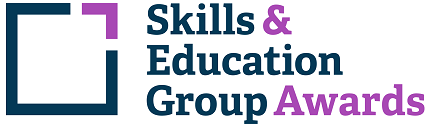 Learner Unit Achievement ChecklistSEG Awards Level 3 Certificate in Dog Grooming610/3151/3SEG Awards Level 3 Certificate in Dog GroomingCentre Name: ________________________      Learner Name: ______________________________________Notes to learners – this checklist is to be completed, to show that you have met all the mandatory and required optional units for the qualification.K/650/8238  Basic Cutting and Tidying Dogs Coats - Mandatory UnitIf chosen for sampling, Internal/External Moderators must complete the following:Please ensure these forms are copied and distributed to each learner.Centre Name: ________________________      Learner Name: ______________________________________Notes to learners – this checklist is to be completed, to show that you have met all the mandatory and required optional units for the qualification.J/650/8237  Animal Health and Welfare - Mandatory UnitIf chosen for sampling, Internal/External Moderators must complete the following:Please ensure these forms are copied and distributed to each learner.Centre Name: ________________________      Learner Name: ______________________________________Notes to learners – this checklist is to be completed, to show that you have met all the mandatory and required optional units for the qualification.L/650/8239  Assess and Plan Dog Grooming Work - Mandatory UnitIf chosen for sampling, Internal/External Moderators must complete the following:Please ensure these forms are copied and distributed to each learner.Centre Name: ________________________      Learner Name: ______________________________________Notes to learners – this checklist is to be completed, to show that you have met all the mandatory and required optional units for the qualification.T/650/8240  Canine Health and First Aid - Mandatory UnitIf chosen for sampling, Internal/External Moderators must complete the following:Please ensure these forms are copied and distributed to each learner.Centre Name: ________________________      Learner Name: ______________________________________Notes to learners – this checklist is to be completed, to show that you have met all the mandatory and required optional units for the qualification.Y/650/8241  Dog Grooming Health Checks on a Dog - Mandatory UnitIf chosen for sampling, Internal/External Moderators must complete the following:Please ensure these forms are copied and distributed to each learner.Centre Name: ________________________      Learner Name: ______________________________________Notes to learners – this checklist is to be completed, to show that you have met all the mandatory and required optional units for the qualification.A/650/8242  Engaging with Dog Grooming Clients - Mandatory UnitIf chosen for sampling, Internal/External Moderators must complete the following:Please ensure these forms are copied and distributed to each learner.Assessment CriteriaEvidence (Brief description/title)Portfolio ReferenceDate CompletedComment1.1 Carry out the process of confirming the suitability of the:  Environment Tools Equipment ensuring they are clean and safe to use2.1 Identify types of coats for dog breeds2.2 Identify the potential signs and symptoms of stress in dogs2.3 Describe how to reduce stress on the dog whilst grooming2.4 Demonstrate the correct handling and restraint techniques and Personal Protective Equipment whilst grooming2.5 Demonstrate the checks required before starting work on the dog’s coat2.6 Describe methods of removing excess hair on a dog’s coat2.7 Demonstrate using techniques and equipment appropriate for removing excess hair from the dog’s coat2.8 Ensure equipment is prepared, used and maintained in a safe and effective condition throughout3.1 Explain the term ‘dead coat’3.2 Demonstrate identifying areas of the dog that require clipping3.3 Demonstrate appropriate techniques and equipment to remove mats, tangles and knots from a dog’s coat3.4 Explain the process if a dog is accidentally injured during grooming3.5 Explain the process if a dog has poor health or is found to have abnormal conditions during grooming4.1 Identify different dog coat types4.2 Explain different trimming styles used to produce round and clean head shapes4.3 Explain the terms: ‘cat foot’ ‘clipping with the coat’ ‘clipping lines’4.4 Explain the process of rough clipping4.5 Explain the correct handling and restraint techniques and how these promote confidence and cooperation in dogs4.6 Demonstrate the selection of correct clipper blades to be used subject to the dog’s coat and breed4.7 Describe areas of the dog where specific care should be taken when clipping4.8 Explain the actions to take if equipment is faulty or damaged5.1 Demonstrate the selection of clipper blades and how to hold and use them correctly5.2 Demonstrate completing basic cuts in accordance with client’s requests and the dog breed5.3 Demonstrate clip coats to produce round and clean head shapes5.4 Demonstrate producing cat and clean foot shapes5.5 Explain the importance of and how to complete methods of maintaining equipment for use5.6 Describe the process to be followed if equipment is damaged or faultyTUTOR COMMENTS:Name:                                                          Signature:                                                                                       Date:                                 INTERNAL MODERATOR COMMENTS:Name:                                                          Signature:                                                                                       Date:                                 EXTERNAL MODERATOR COMMENTS:Name:                                                          Signature:                                                                                       Date:                                 Assessment CriteriaEvidence (Brief description/title)Portfolio ReferenceDate CompletedComment1.1 Demonstrate working with animals in a way that promotes health and welfare, in line with legislation and minimises the likelihood of stress and injury1.2 Enable animals to have the opportunities to maintain physical functioning using sufficient and effective opportunities to move1.3 Demonstrate how to monitor the physical condition and behaviour of the animal1.4 Demonstrate reporting the physical condition and behaviour of animals in accordance with organisational requirements1.5 Demonstrate the accurate recording of five abnormal signs that could indicate welfare issues1.6 Demonstrate the accurate reporting of five abnormal signs that could indicate welfare issues1.7 Demonstrate two procedures to promote an animal’s health and welfare1.8 Demonstrate the recording and reporting of the reaction of the animal to the procedures undertaken1.9 Demonstrate immediately sourcing assistance during an emergency to the animal’s health or welfare1.10 Demonstrate taking the appropriate action to the emergency situation2.1 Maintain health and safety whilst working with animals2.2 Maintain consistent working in accordance with relevant legislation, codes of practice and any additional requirements2.3 Demonstrate safe waste disposal, in line with relevant legislation and guidelines3.1 Describe different ways to work with animals which promote health and welfare3.2 Explain how to minimise stress and injury when working with animals3.3 Explain the visual signs and indications of potential issues with animal health and welfare3.4 Explain two types of preventative care used in the maintenance of animal health and welfare3.5 Describe how factors in the environment may be adjusted to maintain animal health and welfare3.6 Outline the importance of an adequate water supply being provided to animalsTUTOR COMMENTS:Name:                                                          Signature:                                                                                       Date:                                 INTERNAL MODERATOR COMMENTS:Name:                                                          Signature:                                                                                       Date:                                 EXTERNAL MODERATOR COMMENTS:Name:                                                          Signature:                                                                                       Date:                                 Assessment CriteriaEvidence (Brief description/title)Portfolio ReferenceDate CompletedComment1.1 Assess the appearance of the dog1.2 Evaluate the work taking into account the client’s requests, breed of dog and its appearance1.3 Plan the work taking into account the client request, breed of dog and its appearance1.4 Plan the required trimming methods to be used1.5 Outline potential issues which may occur1.6 Explain how the potential issues can be effectively dealt with2.1 Explain the importance of effectively maintaining equipment prior to use2.2 Prepare and maintain equipment safely and effectively2.3 Use appropriate tools and equipment to complete dog grooming work2.4 Maintain accurate records of client requests and dog grooming work plans3.1 Demonstrate consistent safe working practices following legislation, codes of practice and any additional requirements3.2 Demonstrate the completion of work in a manner which minimises environmental damage3.3 Manage and dispose of waste in accordance with legislative requirementsTUTOR COMMENTS:Name:                                                          Signature:                                                                                       Date:                                 INTERNAL MODERATOR COMMENTS:Name:                                                          Signature:                                                                                       Date:                                 EXTERNAL MODERATOR COMMENTS:Name:                                                          Signature:                                                                                       Date:                                 Assessment CriteriaEvidence (Brief description/title)Portfolio ReferenceDate CompletedComment1.1 Explain the restrictions of current legislation that need to be considered when dealing with an emergency1.2 Explain the objectives of canine first aid1.3 Identify who can perform emergency canine first aid2.1 Explain the three main classifications of emergency2.2 Describe two potential emergency situations for each classification3.1 Describe the key areas to examine on an injured dog4.1 Outline the meaning of the ABC of canine first aid4.2 Outline the ABC steps to complete when examining an injured dog4.3 Record with accuracy key elements of canine first aid on a live dog to include: Pulse rate Respiration rate 4.4 Describe the differences between unconsciousness and collapse in the dog4.5 Describe the clinical signs and management of a dog suffering from shock4.6 Describe the clinical signs and treatment of gastric dilation in a dog4.7 Describe the key clinical signs of impending cardiopulmonary arrest5.1 Explain the process of putting a dog into the recovery position5.2 Demonstrate conducting CPR on a CPR manikin6.1 Describe the clinical signs of different types of haemorrhage in a dog6.2 Identify different types of wounds6.3 Explain the key steps when providing emergency first aid to treat a wound on a dog6.4 Demonstrate the dressing of a wound on a live dog7.1 Explain the process of performing the Heimlich manoeuvre on a dog7.2 Explain the process of treating insect stings and bites on a dog7.3 Identify common poisonous substances found in the home7.4 Outline the steps of the emergency procedure to follow when a dog is poisoned8.1 Describe the clinical signs and treatment of a dog with hyperthermia8.2 Explain the process of taking any required temperature measurements from a dog during an emergency8.3 Describe the clinical signs and treatment of a dog who has drowned9.1 Describe the clinical signs and treatment of a dog having a convulsion9.2 Describe the clinical signs and treatment of a dog suffering from electrocution10.1 Identify different types of burns10.2 Describe the process of treating one type of burn on a dog11.1 Describe how to deal with a client’s dog in an emergency including the information required to communicate to the veterinary surgeon11.2 Identify the basic contents of a canine first aid kitTUTOR COMMENTS:Name:                                                          Signature:                                                                                       Date:                                 INTERNAL MODERATOR COMMENTS:Name:                                                          Signature:                                                                                       Date:                                 EXTERNAL MODERATOR COMMENTS:Name:                                                          Signature:                                                                                       Date:                                 Assessment CriteriaEvidence (Brief description/title)Portfolio ReferenceDate CompletedComment1.1 Demonstrate completing a full health check by assessing the appearance of a dog1.2 Demonstrate identifying key anatomical points and appropriate movement of a dog2.1 Describe the required information and records to monitor and report on a dog’s health status2.2 Demonstrate the monitoring and recording of a dog’s appearance and health status2.3 Outline the importance of good communication with clients2.4 Describe health and safety, animal welfare legislation in addition to organisational policies2.5 Demonstrate the correct handling and restraint techniques and Personal Protective Equipment whilst grooming2.6 Describe the visual and physical signs of stress and any contraindications2.7 Explain how visual and physical signs of stress and contraindications can be minimised2.8 Outline the importance of handling and restraint equipment and methods when completing full dog health checks2.9 Identify the normal appearance of a dog’s appearance including gums, teeth, nose, eyes, skin/coat, limbs, genital area, body condition2.10 Describe visual signs of good health according to appearance, posture, movement, behaviour, bodily function and social interaction2.11 Describe visual signs of poor health according to appearance, posture, movement, behaviour, bodily function and social interaction2.12 Explain the clinical signs and treatment of endoparasitic and ectoparasitic infections2.13 Explain how dogs being ‘in season’ can cause risks in the grooming room3.1 Outline the requirements of the salon to meet dog welfare3.2 Explain the promotion of health and welfare during dog grooming3.3 Describe the different ‘preventative care’ types used for dogs3.4 Describe possible emergency first aid situations and  the correct procedures to follow if necessary3.5 Describe possible defects in breeds that could impact the dog’s health when grooming3.6 Explain potential adjustments when grooming that could be put in place to account for possible defects in breeds3.7 Outline the body systems in a dog which maintain temperature control3.8 Demonstrate monitoring and regulating the natural temperature in dog’s body systemsTUTOR COMMENTS:Name:                                                          Signature:                                                                                       Date:                                 INTERNAL MODERATOR COMMENTS:Name:                                                          Signature:                                                                                       Date:                                 EXTERNAL MODERATOR COMMENTS:Name:                                                          Signature:                                                                                       Date:                                 Assessment CriteriaEvidence (Brief description/title)Portfolio ReferenceDate CompletedComment1.1 Demonstrate appropriately welcoming clients to the organisation1.2 Demonstrate effective and appropriate communication with clients1.3 Demonstrate preparing the relevant information for a new client during the initial consultation1.4 Demonstrate dealing with clients on the site in accordance with their needs and organisational requirements1.5 Demonstrate dealing with clients in a way which promotes health and safety1.6 Explain how to promote a positive first impression customer loyalty, and customer confidence2.1 Demonstrate effective management of client complaints in accordance with organisational requirements2.2 Explain how to provide actions and solutions when dealing with client complaints2.3 Demonstrate maintaining customer confidence by taking the appropriate steps following complaintsTUTOR COMMENTS:Name:                                                          Signature:                                                                                       Date:                                 INTERNAL MODERATOR COMMENTS:Name:                                                          Signature:                                                                                       Date:                                 EXTERNAL MODERATOR COMMENTS:Name:                                                          Signature:                                                                                       Date:                                 